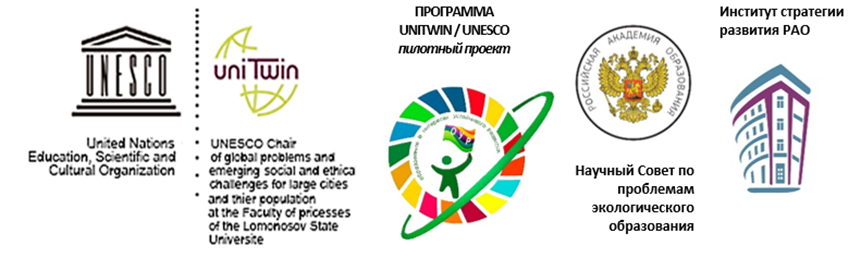 Протокол Всероссийского эколого-методического марафона«Осваиваем концепцию экологического образования в играх и ребусах»Педагогические коллективы из разных регионов РФ в октябре 2023 г. присоединились к Всероссийскому эколого-методическому марафону «Осваиваем концепцию экологического образования в играх и ребусах» и, используя ресурсы настольной книги для педагогов «Осваиваем концепцию экологического образования в играх и ребусах», в интересной и занимательной форме познакомились с Концепций экологического образования в системе общего образования.Цель Марафона – погрузить педагогические коллективы участников сетевого партнерства в содержательные линии Концепции экологического образования, используя методические разработки, представленные в настольной книге для педагогов «Осваиваем концепцию экологического образования в играх и ребусах».В сообществе «Учимся жить устойчиво!» по ссылке https://vk.com/public219420298 опубликованы посты с фотоотчётом участников марафона. Участники ждут лайк  под постом. 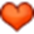 Благодарим всех за участие, марафон продолжается, ждем отчеты за ноябрь - 24 числа (если мероприятие проводилось в ноябре) и не позднее 22 декабря 2023 (если мероприятие проводилось в декабре).№Краткое наименование образовательной организацииГород, регионКоличество участниковМероприятие/названиеМАОУ СОШ №17 с УИОП ГОЩ СП д/с "Карамелька"г.о. Щелково Московской области29Семинар «Концепция экологического образования в системе общего образования»МАДОУ № 96г. Томск24Семинар-погружение «Практикум знатокам «Концепция экологического образования в системе общего образования»МАДОУ № 39г. Томск20Квест-игра «Концепция экологического образования в играх и ребусах»МАДОУ № 15г. Томск15Семинар ««Концепция экологического образования в системе общего образования»МАДОУ № 88г. Томск23Семинар практикум «Концепция экологического образования в системе общего образованияМАДОУ № 38г. Томск10Родительское собрание «Осваиваем концепцию экологического образования в играх и ребусах»МАДОУ № 85 (для педагогов МАДОУ № 33)г. Томск13Деловая игра «Концепция экологического образования в системе общего образования»МАДОУ № 94г. Томск13Викторина, разгадывание кроссворда: «Освоение концепции ЭО»ДОО № 51 и 102 (для педагогов МБДОУ № 104)г. Томск15Практикум «Концепция экологического образования в системе общего образования»МБДОУ «Детский сад п. Аэропорт» Томский район6Игра «Назовите авторский коллектив Концепции экологического образования, разгадав ребусы»НОШ «Южные ворота»Томский район20Экологический баттл «Осваиваем концепцию экологического образования в играх и ребусах»МАДОУ № 47 г. Екатеринбург15Семинар «Осваиваем концепцию экологического образования в играх и ребусах»МБДОУ № 262г. Екатеринбург6Семинар «Основные понятия экологической концепции. Значение для будущего поколения»МАДОУ – детский сад № 233г. Екатеринбург7Игра «Осваиваем концепцию экологического образования в играх и ребусах»МАДОУ № 366г. Екатеринбург9Игра – кроссворд «Осваиваем концепцию экологического образования в играх и ребусах»МБДОУ ДСОВ № 101г. Братска Иркутской области26Деловая игра «Концепция экологического образования в системе общего образования»МАДОУ детский сад № 9 «Росинка»г. Краснокаменск Забайкальский край21Экологический марафон № 1 «Новые стандарты ЭО в интересах устойчивого развития»17.МБОУ Вареновская СОШРостовская область9Упражнение «Составь определение» https://learningapps.org/watch?v=ptmwh5eya23Мини-викторина с выбором ответов https://learningapps.org/watch?v=pk5pw9ut523Упражнение «Понятия и определения» https://learningapps.org/watch?v=pb17jknva23 Игра «Один из четырех» https://wordwall.net/ru/resource/5599687318.МБОУ Вареновская СОШРостовская область8Настольная игра-викторина «Правильный ответ» https://onlinetestpad.com/nbogce2d3xd6k19.МБОУ Вареновская СОШРостовская область11	Деловая игра «Концепция экологического образования в системе общего образования» Игра «Точно в цель» https://learningapps.org/watch?v=pfp5msd2a23 Практикум для педагогов «Знатокам «Концепция экологического образования в системе общего образования». Упражнение «Соотнеси» https://onlinetestpad.com/gwkch7543axxcИТОГО участников: 290 педагогов и 10 родителейИТОГО участников: 290 педагогов и 10 родителейИТОГО участников: 290 педагогов и 10 родителейИТОГО участников: 290 педагогов и 10 родителейИТОГО участников: 290 педагогов и 10 родителей